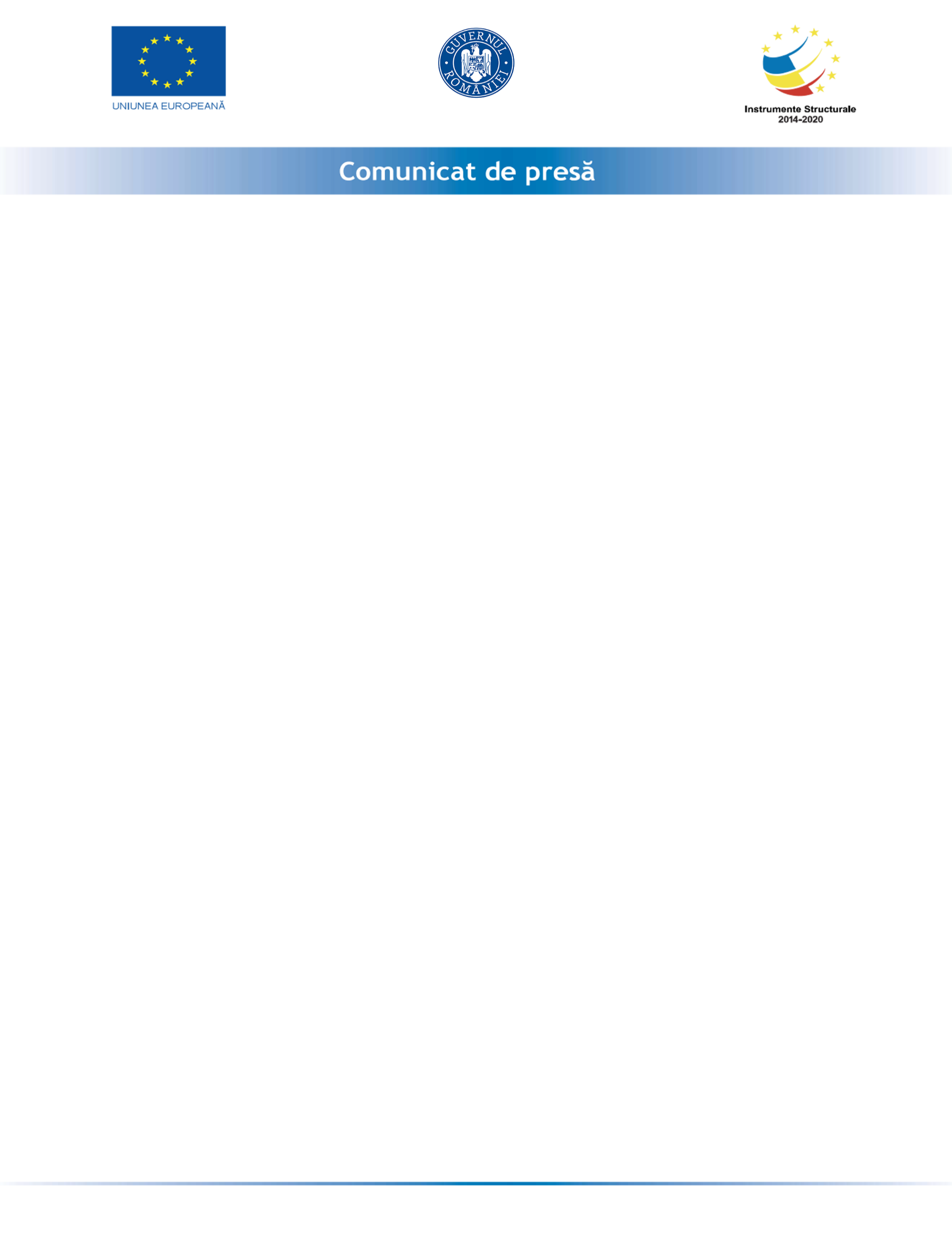 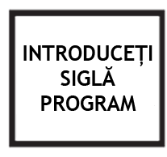 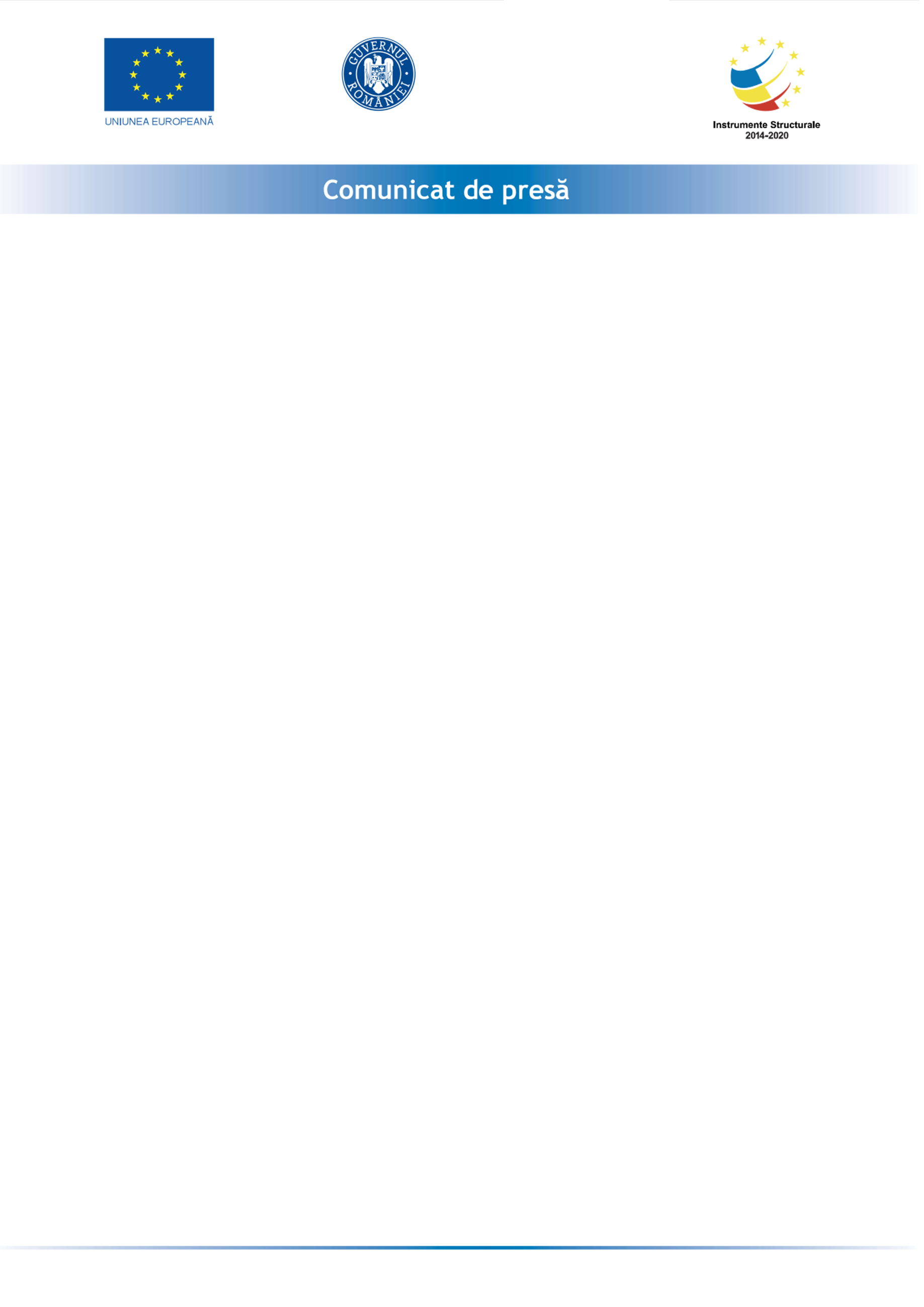 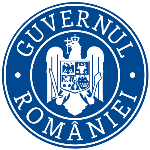 	Noiembrie  2018CONTRACTUL DE FINANȚARE PENTRU UNUL DINTRE CELE MAI MARI PROIECTE DIN ROMÂNIA – „REDUCEREA EROZIUNII COSTIERE, FAZA A II-A (2014-2020), A FOST SEMNAT DE CĂTRE  ADMINISTRAŢIA BAZINALĂ DE APĂ DOBROGEA – LITORALAdministraţia Naţională ”Apele Române” prin Administraţia Bazinală de Apă Dobrogea – Litoral a semnat contractul de finanțare a proiectului “REDUCEREA EROZIUNII COSTIERE, Faza a II-a (2014-2020), pentru reabilitarea şi protecţia plajelor şi falezelor degradate reducând procesul de eroziune. Proiectul este cofinanțat prin Programul Operațional Infrastructură Mare (POIM) 2014 – 2020, Axa Prioritară 5 – Promovarea adaptării la schimbările climatice, prevenirea și gestionarea riscurilor, Obiectiv specific 5.1 Reducerea efectelor și a pagubelor asupra populației cauzate de fenomenele naturale asociate principalelor riscuri accentuate de schimbările climatice, în principal de inundații și eroziune costieră. Proiectul are o valoare de 3.805.641.720,80 de lei, din care 85% sunt fonduri europene nerambursabile  eligibile obținute prin Programul Operațional Infrastructură Mare (POIM) 2014 – 2020, iar restul de 15% este cofinanțat de la bugetul de stat.Durata de implementare a proiectului este 2015 - 2023.Beneficiarul proiectului "REDUCEREA EROZIUNII COSTIERE, FAZA II (2014-2020), Administraţia Bazinală de Apă Dobrogea – Litoral va implementa lucrările de reducere a eroziunii costiere pentru  următoarele sectoare: Mamaia Centru si Mamaia Nord, Agigea, Eforie Centru, Eforie Sud, Costinești, Mangalia (Olimp, Neptun, Jupiter – Venus, Saturn, Mangalia), 2 Mai, Portul Tomis până la Portul Constanţa, Balta Mangalia, Stăvilar Periboina şi Stăvilar Edighiol.Obiectivul general al proiectului constă în lucrări de reabilitare a zonei costiere și asigurarea transparenței în ceea ce priveste finanțarea europeană, înțelegerea contribuției europene oferite pentru protecția și reabilitarea zonei costiere a litoralului românesc al Mării Negre.Obiectivele specifice - protecția și reabilitarea zonei costiere românești și a factorilor de mediu, prin lucrări inginerești de combatere a fenomenului de eroziune costieră;- susținerea tendinței de revigorare a ecosistemului marin și de dezvoltare a unor specii pierdute la un moment dat din ecosistem; - protejarea biodiversității marine și a zonei litorale, cat si dezvoltarea durabilă a zonei costiere.Scopul proiectului este de a preveni eroziunea costieră prin acțiuni specifice de limitare a efectelor negative ale acesteia asupra zonelor de coastă a litoralului românesc, a plajelor și prin activități de reabilitare și protecție, incluzând înnisipări artificiale a zonelor de plajă existente, structuri costiere conectate sau paralele cu țărmul, diguri de stabilizare a falezelor, dragare, ziduri de sprijin, etc. Toate acestea împreună, conduc la dezvoltarea unui mediu corespunzător creșterii valorii conservative a habitatelor marine în zonele proiectului și asigură condițiile pentru păstrarea și susținerea dezvoltării viitoare a speciilor marine cu valoare conservativă mare. Proiect cofinanțat prin Programul Operațional Infrastructură Mare 2014 – 2020Administraţia Bazinală de Apă Dobrogea-LitoralBd. Mircea cel Bătrân nr. 127, Constanța, România. Cod poștal: 900592Telefon / fax: +40 241 672 089 / +40 241 673 025pagină web: www.rowater.ro